University Occupational Health and Safety FORMHomeworking checklist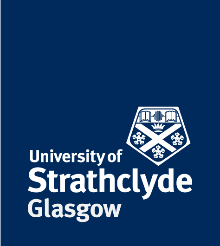 The following information is designed to help you establish good home working practices to minimise the risk of musculoskeletal problems and risks arising from other safety hazards whilst working from home.  Please ensure that you have also read and signed a General Risk Assessment for Home Working.  This checklist should be completed, signed and dated and submitted to your line manager for review and follow up action if required.  After completion of the checklist and when more complex concerns have been raised, these should be discussed with your line manager and if necessary remedial actions identified and implemented through the Risk Assessment for Homeworking.  It should be noted the homeworking activities should be limited to DSE related activities.  Any requests for non-DSE work related activities to be undertaken at home should be referred to the Head of Department and advice sought from SHaW.Further guidance/information:Display Screen Equipment Online AwarenessPosturite – Agile Working AdvicePosturite – DSE Pain InformationPosturite – DSE Setup Helpful HintsWellbeing and Working from Home HubHSE Temporary Working at Home - Workstation Setup Video1. Environment1. Environment1. Environment1. EnvironmentInformationInformationInformationYesNoWhat action, if any, is required?Issue resolvedDo you have adequate lighting in your working area e.g. use of lamp for task lighting/working side on to a windowDo you have adequate lighting in your working area e.g. use of lamp for task lighting/working side on to a windowDo you have adequate lighting in your working area e.g. use of lamp for task lighting/working side on to a windowDo you have adequate lighting in your working area e.g. use of lamp for task lighting/working side on to a windowTry setting up your workspace with a window side on to your workspace and turn your screen away from the window. If this is not possible close the blind/curtain.Try setting up your workspace with a window side on to your workspace and turn your screen away from the window. If this is not possible close the blind/curtain.Try setting up your workspace with a window side on to your workspace and turn your screen away from the window. If this is not possible close the blind/curtain.Is your working area free from slipping/tripping hazards (e.g. cables, leads, liquids on the floor etc)?Is your working area free from slipping/tripping hazards (e.g. cables, leads, liquids on the floor etc)?Is your working area free from slipping/tripping hazards (e.g. cables, leads, liquids on the floor etc)?Is your working area free from slipping/tripping hazards (e.g. cables, leads, liquids on the floor etc)?Move any obstacle and re-route any trailing cables as appropriate. Clear up any spills.Move any obstacle and re-route any trailing cables as appropriate. Clear up any spills.Move any obstacle and re-route any trailing cables as appropriate. Clear up any spills.Are all objects in your working area stored appropriately and securely?Are all objects in your working area stored appropriately and securely?Are all objects in your working area stored appropriately and securely?Are all objects in your working area stored appropriately and securely?Ensure appropriate storage of materials.Ensure appropriate storage of materials.Ensure appropriate storage of materials.Is there a tolerable level of noise in your working area?Is there a tolerable level of noise in your working area?Is there a tolerable level of noise in your working area?Is there a tolerable level of noise in your working area?Consider other home occupiers, pets, children.  Use the normal channel through the local authority for reporting environmental noise issues.Consider other home occupiers, pets, children.  Use the normal channel through the local authority for reporting environmental noise issues.Consider other home occupiers, pets, children.  Use the normal channel through the local authority for reporting environmental noise issues.Is there adequate space for you to work safely and comfortably?Is there adequate space for you to work safely and comfortably?Is there adequate space for you to work safely and comfortably?Is there adequate space for you to work safely and comfortably?See further guidance and information HSE Workstation Setup Video, DSE setup and DSE pain information below. Take regular breaks.  See further guidance and information HSE Workstation Setup Video, DSE setup and DSE pain information below. Take regular breaks.  See further guidance and information HSE Workstation Setup Video, DSE setup and DSE pain information below. Take regular breaks.  2. Working equipment / Electrical Safety2. Working equipment / Electrical Safety2. Working equipment / Electrical Safety2. Working equipment / Electrical SafetyInformationInformationInformationYesNoWhat action, if any, is required?Issue resolvedIf you are using equipment taken from the University campus, does this have an in-date PAT testing sticker?If you are using equipment taken from the University campus, does this have an in-date PAT testing sticker?If you are using equipment taken from the University campus, does this have an in-date PAT testing sticker?If you are using equipment taken from the University campus, does this have an in-date PAT testing sticker?If low risk office equipment (e.g. laptop computers) is taken from the University and there is no valid PAT sticker visible, or it has expired, checks to ensure cables and equipment are not damaged should be undertaken. Equipment should be used for its intended purpose only.  Where there is damage to cabling or equipment, the equipment must not be used, and a replacement requested.  Contact your line manager for further information.If low risk office equipment (e.g. laptop computers) is taken from the University and there is no valid PAT sticker visible, or it has expired, checks to ensure cables and equipment are not damaged should be undertaken. Equipment should be used for its intended purpose only.  Where there is damage to cabling or equipment, the equipment must not be used, and a replacement requested.  Contact your line manager for further information.If low risk office equipment (e.g. laptop computers) is taken from the University and there is no valid PAT sticker visible, or it has expired, checks to ensure cables and equipment are not damaged should be undertaken. Equipment should be used for its intended purpose only.  Where there is damage to cabling or equipment, the equipment must not be used, and a replacement requested.  Contact your line manager for further information.Is all equipment free from any visual defects?Is all equipment free from any visual defects?Is all equipment free from any visual defects?Is all equipment free from any visual defects?Check for loose connections, missing screws, breaks in the insulating cable, broken components etc. Check for loose connections, missing screws, breaks in the insulating cable, broken components etc. Check for loose connections, missing screws, breaks in the insulating cable, broken components etc. Are only strip adapters in use?Are only strip adapters in use?Are only strip adapters in use?Are only strip adapters in use?Block adaptors should not be used.Block adaptors should not be used.Block adaptors should not be used.Is there no more than 13 Amps being delivered through a single wall socket?Is there no more than 13 Amps being delivered through a single wall socket?Is there no more than 13 Amps being delivered through a single wall socket?Is there no more than 13 Amps being delivered through a single wall socket?A ‘socket calculator’ to assist in avoiding overloading sockets can be found here.    https://www.electricalsafetyfirst.org.uk/guidance/safety-around-the-home/overloading-sockets/A ‘socket calculator’ to assist in avoiding overloading sockets can be found here.    https://www.electricalsafetyfirst.org.uk/guidance/safety-around-the-home/overloading-sockets/A ‘socket calculator’ to assist in avoiding overloading sockets can be found here.    https://www.electricalsafetyfirst.org.uk/guidance/safety-around-the-home/overloading-sockets/Where multi pieces of portable electrical equipment are in use, is the total electrical load less than the fuse rating of the multi-way bar extension lead?Where multi pieces of portable electrical equipment are in use, is the total electrical load less than the fuse rating of the multi-way bar extension lead?Where multi pieces of portable electrical equipment are in use, is the total electrical load less than the fuse rating of the multi-way bar extension lead?Where multi pieces of portable electrical equipment are in use, is the total electrical load less than the fuse rating of the multi-way bar extension lead?A ‘socket calculator’ to assist in avoiding overloading sockets can be found here.    https://www.electricalsafetyfirst.org.uk/guidance/safety-around-the-home/overloading-sockets/A ‘socket calculator’ to assist in avoiding overloading sockets can be found here.    https://www.electricalsafetyfirst.org.uk/guidance/safety-around-the-home/overloading-sockets/A ‘socket calculator’ to assist in avoiding overloading sockets can be found here.    https://www.electricalsafetyfirst.org.uk/guidance/safety-around-the-home/overloading-sockets/3. Display screen equipment3. Display screen equipment3. Display screen equipment3. Display screen equipmentInformationInformationInformationYesNoWhat action, if any, is required?Issue resolvedHave you completed the University's online DSE assessment (a mandatory requirement for DSE work on Campus)?Have you completed the University's online DSE assessment (a mandatory requirement for DSE work on Campus)?Have you completed the University's online DSE assessment (a mandatory requirement for DSE work on Campus)?Have you completed the University's online DSE assessment (a mandatory requirement for DSE work on Campus)?This course is available through SHaW and provides information on how to set up the workstation for working on Campus, the principles of which can be transferred to the home workstation.  Where complex needs are identified, it may be necessary following discussion with your line manager to complete the Display Screen Equipment On-Line Awareness Training.  This course is available through SHaW and provides information on how to set up the workstation for working on Campus, the principles of which can be transferred to the home workstation.  Where complex needs are identified, it may be necessary following discussion with your line manager to complete the Display Screen Equipment On-Line Awareness Training.  This course is available through SHaW and provides information on how to set up the workstation for working on Campus, the principles of which can be transferred to the home workstation.  Where complex needs are identified, it may be necessary following discussion with your line manager to complete the Display Screen Equipment On-Line Awareness Training.  Have you ensured that your worksurface provides adequate space to position your equipment?Have you ensured that your worksurface provides adequate space to position your equipment?Have you ensured that your worksurface provides adequate space to position your equipment?Have you ensured that your worksurface provides adequate space to position your equipment?See further guidance and information in the HSE Workstation Setup Video, DSE setup and DSE Pain information documents.  Take regular breaks.  Where a chair being used on a surface with a low level of friction (i.e. laminated flooring, vinyl or tiles), it is advised to relocate the working area to another area, or to make use of a mat onto which the chair can be placed. This is a particular issue where a chair with castors is being used.If you have concerns about your work tasks while working from home, discuss these issues with your managerSee further guidance and information in the HSE Workstation Setup Video, DSE setup and DSE Pain information documents.  Take regular breaks.  Where a chair being used on a surface with a low level of friction (i.e. laminated flooring, vinyl or tiles), it is advised to relocate the working area to another area, or to make use of a mat onto which the chair can be placed. This is a particular issue where a chair with castors is being used.If you have concerns about your work tasks while working from home, discuss these issues with your managerSee further guidance and information in the HSE Workstation Setup Video, DSE setup and DSE Pain information documents.  Take regular breaks.  Where a chair being used on a surface with a low level of friction (i.e. laminated flooring, vinyl or tiles), it is advised to relocate the working area to another area, or to make use of a mat onto which the chair can be placed. This is a particular issue where a chair with castors is being used.If you have concerns about your work tasks while working from home, discuss these issues with your managerIf you alter your worksurface to stand, are you able to position your equipment to maintain good posture?If you alter your worksurface to stand, are you able to position your equipment to maintain good posture?If you alter your worksurface to stand, are you able to position your equipment to maintain good posture?If you alter your worksurface to stand, are you able to position your equipment to maintain good posture?See further guidance and information in the HSE Workstation Setup Video, DSE setup and DSE Pain information documents.  Take regular breaks.  Where a chair being used on a surface with a low level of friction (i.e. laminated flooring, vinyl or tiles), it is advised to relocate the working area to another area, or to make use of a mat onto which the chair can be placed. This is a particular issue where a chair with castors is being used.If you have concerns about your work tasks while working from home, discuss these issues with your managerSee further guidance and information in the HSE Workstation Setup Video, DSE setup and DSE Pain information documents.  Take regular breaks.  Where a chair being used on a surface with a low level of friction (i.e. laminated flooring, vinyl or tiles), it is advised to relocate the working area to another area, or to make use of a mat onto which the chair can be placed. This is a particular issue where a chair with castors is being used.If you have concerns about your work tasks while working from home, discuss these issues with your managerSee further guidance and information in the HSE Workstation Setup Video, DSE setup and DSE Pain information documents.  Take regular breaks.  Where a chair being used on a surface with a low level of friction (i.e. laminated flooring, vinyl or tiles), it is advised to relocate the working area to another area, or to make use of a mat onto which the chair can be placed. This is a particular issue where a chair with castors is being used.If you have concerns about your work tasks while working from home, discuss these issues with your managerDoes your chair provide you with adequate support?Does your chair provide you with adequate support?Does your chair provide you with adequate support?Does your chair provide you with adequate support?See further guidance and information in the HSE Workstation Setup Video, DSE setup and DSE Pain information documents.  Take regular breaks.  Where a chair being used on a surface with a low level of friction (i.e. laminated flooring, vinyl or tiles), it is advised to relocate the working area to another area, or to make use of a mat onto which the chair can be placed. This is a particular issue where a chair with castors is being used.If you have concerns about your work tasks while working from home, discuss these issues with your managerSee further guidance and information in the HSE Workstation Setup Video, DSE setup and DSE Pain information documents.  Take regular breaks.  Where a chair being used on a surface with a low level of friction (i.e. laminated flooring, vinyl or tiles), it is advised to relocate the working area to another area, or to make use of a mat onto which the chair can be placed. This is a particular issue where a chair with castors is being used.If you have concerns about your work tasks while working from home, discuss these issues with your managerSee further guidance and information in the HSE Workstation Setup Video, DSE setup and DSE Pain information documents.  Take regular breaks.  Where a chair being used on a surface with a low level of friction (i.e. laminated flooring, vinyl or tiles), it is advised to relocate the working area to another area, or to make use of a mat onto which the chair can be placed. This is a particular issue where a chair with castors is being used.If you have concerns about your work tasks while working from home, discuss these issues with your managerIs the flooring where the chair is used made of a material, which will assist in preventing un-wanted movement (i.e. carpet or a rug)?Is the flooring where the chair is used made of a material, which will assist in preventing un-wanted movement (i.e. carpet or a rug)?Is the flooring where the chair is used made of a material, which will assist in preventing un-wanted movement (i.e. carpet or a rug)?Is the flooring where the chair is used made of a material, which will assist in preventing un-wanted movement (i.e. carpet or a rug)?See further guidance and information in the HSE Workstation Setup Video, DSE setup and DSE Pain information documents.  Take regular breaks.  Where a chair being used on a surface with a low level of friction (i.e. laminated flooring, vinyl or tiles), it is advised to relocate the working area to another area, or to make use of a mat onto which the chair can be placed. This is a particular issue where a chair with castors is being used.If you have concerns about your work tasks while working from home, discuss these issues with your managerSee further guidance and information in the HSE Workstation Setup Video, DSE setup and DSE Pain information documents.  Take regular breaks.  Where a chair being used on a surface with a low level of friction (i.e. laminated flooring, vinyl or tiles), it is advised to relocate the working area to another area, or to make use of a mat onto which the chair can be placed. This is a particular issue where a chair with castors is being used.If you have concerns about your work tasks while working from home, discuss these issues with your managerSee further guidance and information in the HSE Workstation Setup Video, DSE setup and DSE Pain information documents.  Take regular breaks.  Where a chair being used on a surface with a low level of friction (i.e. laminated flooring, vinyl or tiles), it is advised to relocate the working area to another area, or to make use of a mat onto which the chair can be placed. This is a particular issue where a chair with castors is being used.If you have concerns about your work tasks while working from home, discuss these issues with your managerIs your chair pulled close to your desk/ table to ensure you maintain good posture?Is your chair pulled close to your desk/ table to ensure you maintain good posture?Is your chair pulled close to your desk/ table to ensure you maintain good posture?Is your chair pulled close to your desk/ table to ensure you maintain good posture?See further guidance and information in the HSE Workstation Setup Video, DSE setup and DSE Pain information documents.  Take regular breaks.  Where a chair being used on a surface with a low level of friction (i.e. laminated flooring, vinyl or tiles), it is advised to relocate the working area to another area, or to make use of a mat onto which the chair can be placed. This is a particular issue where a chair with castors is being used.If you have concerns about your work tasks while working from home, discuss these issues with your managerSee further guidance and information in the HSE Workstation Setup Video, DSE setup and DSE Pain information documents.  Take regular breaks.  Where a chair being used on a surface with a low level of friction (i.e. laminated flooring, vinyl or tiles), it is advised to relocate the working area to another area, or to make use of a mat onto which the chair can be placed. This is a particular issue where a chair with castors is being used.If you have concerns about your work tasks while working from home, discuss these issues with your managerSee further guidance and information in the HSE Workstation Setup Video, DSE setup and DSE Pain information documents.  Take regular breaks.  Where a chair being used on a surface with a low level of friction (i.e. laminated flooring, vinyl or tiles), it is advised to relocate the working area to another area, or to make use of a mat onto which the chair can be placed. This is a particular issue where a chair with castors is being used.If you have concerns about your work tasks while working from home, discuss these issues with your managerDoes your sitting position enable you to have your elbows at right angles and your forearms horizontal to work at your keyboard or for writing?Does your sitting position enable you to have your elbows at right angles and your forearms horizontal to work at your keyboard or for writing?Does your sitting position enable you to have your elbows at right angles and your forearms horizontal to work at your keyboard or for writing?Does your sitting position enable you to have your elbows at right angles and your forearms horizontal to work at your keyboard or for writing?See further guidance and information in the HSE Workstation Setup Video, DSE setup and DSE Pain information documents.  Take regular breaks.  Where a chair being used on a surface with a low level of friction (i.e. laminated flooring, vinyl or tiles), it is advised to relocate the working area to another area, or to make use of a mat onto which the chair can be placed. This is a particular issue where a chair with castors is being used.If you have concerns about your work tasks while working from home, discuss these issues with your managerSee further guidance and information in the HSE Workstation Setup Video, DSE setup and DSE Pain information documents.  Take regular breaks.  Where a chair being used on a surface with a low level of friction (i.e. laminated flooring, vinyl or tiles), it is advised to relocate the working area to another area, or to make use of a mat onto which the chair can be placed. This is a particular issue where a chair with castors is being used.If you have concerns about your work tasks while working from home, discuss these issues with your managerSee further guidance and information in the HSE Workstation Setup Video, DSE setup and DSE Pain information documents.  Take regular breaks.  Where a chair being used on a surface with a low level of friction (i.e. laminated flooring, vinyl or tiles), it is advised to relocate the working area to another area, or to make use of a mat onto which the chair can be placed. This is a particular issue where a chair with castors is being used.If you have concerns about your work tasks while working from home, discuss these issues with your managerAre you able to have your feet flat on the floor with your hips slightly higher than your knees or use an item on the floor to support your feet to achieve this position such as footrest?Are you able to have your feet flat on the floor with your hips slightly higher than your knees or use an item on the floor to support your feet to achieve this position such as footrest?Are you able to have your feet flat on the floor with your hips slightly higher than your knees or use an item on the floor to support your feet to achieve this position such as footrest?Are you able to have your feet flat on the floor with your hips slightly higher than your knees or use an item on the floor to support your feet to achieve this position such as footrest?See further guidance and information in the HSE Workstation Setup Video, DSE setup and DSE Pain information documents.  Take regular breaks.  Where a chair being used on a surface with a low level of friction (i.e. laminated flooring, vinyl or tiles), it is advised to relocate the working area to another area, or to make use of a mat onto which the chair can be placed. This is a particular issue where a chair with castors is being used.If you have concerns about your work tasks while working from home, discuss these issues with your managerSee further guidance and information in the HSE Workstation Setup Video, DSE setup and DSE Pain information documents.  Take regular breaks.  Where a chair being used on a surface with a low level of friction (i.e. laminated flooring, vinyl or tiles), it is advised to relocate the working area to another area, or to make use of a mat onto which the chair can be placed. This is a particular issue where a chair with castors is being used.If you have concerns about your work tasks while working from home, discuss these issues with your managerSee further guidance and information in the HSE Workstation Setup Video, DSE setup and DSE Pain information documents.  Take regular breaks.  Where a chair being used on a surface with a low level of friction (i.e. laminated flooring, vinyl or tiles), it is advised to relocate the working area to another area, or to make use of a mat onto which the chair can be placed. This is a particular issue where a chair with castors is being used.If you have concerns about your work tasks while working from home, discuss these issues with your managerIs your screen height appropriate set up at eye level?Is your screen height appropriate set up at eye level?Is your screen height appropriate set up at eye level?Is your screen height appropriate set up at eye level?See further guidance and information in the HSE Workstation Setup Video, DSE setup and DSE Pain information documents.  Take regular breaks.  Where a chair being used on a surface with a low level of friction (i.e. laminated flooring, vinyl or tiles), it is advised to relocate the working area to another area, or to make use of a mat onto which the chair can be placed. This is a particular issue where a chair with castors is being used.If you have concerns about your work tasks while working from home, discuss these issues with your managerSee further guidance and information in the HSE Workstation Setup Video, DSE setup and DSE Pain information documents.  Take regular breaks.  Where a chair being used on a surface with a low level of friction (i.e. laminated flooring, vinyl or tiles), it is advised to relocate the working area to another area, or to make use of a mat onto which the chair can be placed. This is a particular issue where a chair with castors is being used.If you have concerns about your work tasks while working from home, discuss these issues with your managerSee further guidance and information in the HSE Workstation Setup Video, DSE setup and DSE Pain information documents.  Take regular breaks.  Where a chair being used on a surface with a low level of friction (i.e. laminated flooring, vinyl or tiles), it is advised to relocate the working area to another area, or to make use of a mat onto which the chair can be placed. This is a particular issue where a chair with castors is being used.If you have concerns about your work tasks while working from home, discuss these issues with your managerDo you have a comfortable keying position?Do you have a comfortable keying position?Do you have a comfortable keying position?Do you have a comfortable keying position?See further guidance and information in the HSE Workstation Setup Video, DSE setup and DSE Pain information documents.  Take regular breaks.  Where a chair being used on a surface with a low level of friction (i.e. laminated flooring, vinyl or tiles), it is advised to relocate the working area to another area, or to make use of a mat onto which the chair can be placed. This is a particular issue where a chair with castors is being used.If you have concerns about your work tasks while working from home, discuss these issues with your managerSee further guidance and information in the HSE Workstation Setup Video, DSE setup and DSE Pain information documents.  Take regular breaks.  Where a chair being used on a surface with a low level of friction (i.e. laminated flooring, vinyl or tiles), it is advised to relocate the working area to another area, or to make use of a mat onto which the chair can be placed. This is a particular issue where a chair with castors is being used.If you have concerns about your work tasks while working from home, discuss these issues with your managerSee further guidance and information in the HSE Workstation Setup Video, DSE setup and DSE Pain information documents.  Take regular breaks.  Where a chair being used on a surface with a low level of friction (i.e. laminated flooring, vinyl or tiles), it is advised to relocate the working area to another area, or to make use of a mat onto which the chair can be placed. This is a particular issue where a chair with castors is being used.If you have concerns about your work tasks while working from home, discuss these issues with your managerIf using a laptop, are you using a separate keyboard? If using a laptop, are you using a separate keyboard? If using a laptop, are you using a separate keyboard? If using a laptop, are you using a separate keyboard? See further guidance and information in the HSE Workstation Setup Video, DSE setup and DSE Pain information documents.  Take regular breaks.  Where a chair being used on a surface with a low level of friction (i.e. laminated flooring, vinyl or tiles), it is advised to relocate the working area to another area, or to make use of a mat onto which the chair can be placed. This is a particular issue where a chair with castors is being used.If you have concerns about your work tasks while working from home, discuss these issues with your managerSee further guidance and information in the HSE Workstation Setup Video, DSE setup and DSE Pain information documents.  Take regular breaks.  Where a chair being used on a surface with a low level of friction (i.e. laminated flooring, vinyl or tiles), it is advised to relocate the working area to another area, or to make use of a mat onto which the chair can be placed. This is a particular issue where a chair with castors is being used.If you have concerns about your work tasks while working from home, discuss these issues with your managerSee further guidance and information in the HSE Workstation Setup Video, DSE setup and DSE Pain information documents.  Take regular breaks.  Where a chair being used on a surface with a low level of friction (i.e. laminated flooring, vinyl or tiles), it is advised to relocate the working area to another area, or to make use of a mat onto which the chair can be placed. This is a particular issue where a chair with castors is being used.If you have concerns about your work tasks while working from home, discuss these issues with your managerIs your device suitable for the task? (If using a laptop, it is advisable to use a separate mouse)Is your device suitable for the task? (If using a laptop, it is advisable to use a separate mouse)Is your device suitable for the task? (If using a laptop, it is advisable to use a separate mouse)Is your device suitable for the task? (If using a laptop, it is advisable to use a separate mouse)See further guidance and information in the HSE Workstation Setup Video, DSE setup and DSE Pain information documents.  Take regular breaks.  Where a chair being used on a surface with a low level of friction (i.e. laminated flooring, vinyl or tiles), it is advised to relocate the working area to another area, or to make use of a mat onto which the chair can be placed. This is a particular issue where a chair with castors is being used.If you have concerns about your work tasks while working from home, discuss these issues with your managerSee further guidance and information in the HSE Workstation Setup Video, DSE setup and DSE Pain information documents.  Take regular breaks.  Where a chair being used on a surface with a low level of friction (i.e. laminated flooring, vinyl or tiles), it is advised to relocate the working area to another area, or to make use of a mat onto which the chair can be placed. This is a particular issue where a chair with castors is being used.If you have concerns about your work tasks while working from home, discuss these issues with your managerSee further guidance and information in the HSE Workstation Setup Video, DSE setup and DSE Pain information documents.  Take regular breaks.  Where a chair being used on a surface with a low level of friction (i.e. laminated flooring, vinyl or tiles), it is advised to relocate the working area to another area, or to make use of a mat onto which the chair can be placed. This is a particular issue where a chair with castors is being used.If you have concerns about your work tasks while working from home, discuss these issues with your managerIf using a separate mouse, have you ensured it is close to the keyboard to prevent overreaching?If using a separate mouse, have you ensured it is close to the keyboard to prevent overreaching?If using a separate mouse, have you ensured it is close to the keyboard to prevent overreaching?If using a separate mouse, have you ensured it is close to the keyboard to prevent overreaching?See further guidance and information in the HSE Workstation Setup Video, DSE setup and DSE Pain information documents.  Take regular breaks.  Where a chair being used on a surface with a low level of friction (i.e. laminated flooring, vinyl or tiles), it is advised to relocate the working area to another area, or to make use of a mat onto which the chair can be placed. This is a particular issue where a chair with castors is being used.If you have concerns about your work tasks while working from home, discuss these issues with your managerSee further guidance and information in the HSE Workstation Setup Video, DSE setup and DSE Pain information documents.  Take regular breaks.  Where a chair being used on a surface with a low level of friction (i.e. laminated flooring, vinyl or tiles), it is advised to relocate the working area to another area, or to make use of a mat onto which the chair can be placed. This is a particular issue where a chair with castors is being used.If you have concerns about your work tasks while working from home, discuss these issues with your managerSee further guidance and information in the HSE Workstation Setup Video, DSE setup and DSE Pain information documents.  Take regular breaks.  Where a chair being used on a surface with a low level of friction (i.e. laminated flooring, vinyl or tiles), it is advised to relocate the working area to another area, or to make use of a mat onto which the chair can be placed. This is a particular issue where a chair with castors is being used.If you have concerns about your work tasks while working from home, discuss these issues with your managerHave you ensured that there is adequate support for your lower arm/wrist when using the device?Have you ensured that there is adequate support for your lower arm/wrist when using the device?Have you ensured that there is adequate support for your lower arm/wrist when using the device?Have you ensured that there is adequate support for your lower arm/wrist when using the device?See further guidance and information in the HSE Workstation Setup Video, DSE setup and DSE Pain information documents.  Take regular breaks.  Where a chair being used on a surface with a low level of friction (i.e. laminated flooring, vinyl or tiles), it is advised to relocate the working area to another area, or to make use of a mat onto which the chair can be placed. This is a particular issue where a chair with castors is being used.If you have concerns about your work tasks while working from home, discuss these issues with your managerSee further guidance and information in the HSE Workstation Setup Video, DSE setup and DSE Pain information documents.  Take regular breaks.  Where a chair being used on a surface with a low level of friction (i.e. laminated flooring, vinyl or tiles), it is advised to relocate the working area to another area, or to make use of a mat onto which the chair can be placed. This is a particular issue where a chair with castors is being used.If you have concerns about your work tasks while working from home, discuss these issues with your managerSee further guidance and information in the HSE Workstation Setup Video, DSE setup and DSE Pain information documents.  Take regular breaks.  Where a chair being used on a surface with a low level of friction (i.e. laminated flooring, vinyl or tiles), it is advised to relocate the working area to another area, or to make use of a mat onto which the chair can be placed. This is a particular issue where a chair with castors is being used.If you have concerns about your work tasks while working from home, discuss these issues with your managerDo you have concerns regarding your work tasks?Do you have concerns regarding your work tasks?Do you have concerns regarding your work tasks?Do you have concerns regarding your work tasks?See further guidance and information in the HSE Workstation Setup Video, DSE setup and DSE Pain information documents.  Take regular breaks.  Where a chair being used on a surface with a low level of friction (i.e. laminated flooring, vinyl or tiles), it is advised to relocate the working area to another area, or to make use of a mat onto which the chair can be placed. This is a particular issue where a chair with castors is being used.If you have concerns about your work tasks while working from home, discuss these issues with your managerSee further guidance and information in the HSE Workstation Setup Video, DSE setup and DSE Pain information documents.  Take regular breaks.  Where a chair being used on a surface with a low level of friction (i.e. laminated flooring, vinyl or tiles), it is advised to relocate the working area to another area, or to make use of a mat onto which the chair can be placed. This is a particular issue where a chair with castors is being used.If you have concerns about your work tasks while working from home, discuss these issues with your managerSee further guidance and information in the HSE Workstation Setup Video, DSE setup and DSE Pain information documents.  Take regular breaks.  Where a chair being used on a surface with a low level of friction (i.e. laminated flooring, vinyl or tiles), it is advised to relocate the working area to another area, or to make use of a mat onto which the chair can be placed. This is a particular issue where a chair with castors is being used.If you have concerns about your work tasks while working from home, discuss these issues with your managerDo you have concerns regarding your software?Do you have concerns regarding your software?Do you have concerns regarding your software?Do you have concerns regarding your software?Contact the appropriate Information Services Helpdesk for your work area by email for advice and support and if these concerns are impacting on your ability to work effectively advise your manager.Contact the appropriate Information Services Helpdesk for your work area by email for advice and support and if these concerns are impacting on your ability to work effectively advise your manager.Contact the appropriate Information Services Helpdesk for your work area by email for advice and support and if these concerns are impacting on your ability to work effectively advise your manager.4. Wellbeing4. Wellbeing4. Wellbeing4. WellbeingFurther InformationFurther InformationFurther InformationYesNoWhat action, if any, is required?Issue resolvedDo you have concerns about your work impacting on your health and wellbeing?Do you have concerns about your work impacting on your health and wellbeing?Do you have concerns about your work impacting on your health and wellbeing?Do you have concerns about your work impacting on your health and wellbeing?If you have concerns about the impact of work on your health and wellbeing speak with your manager in the first instance.Further advice is available from Safety Health and Wellbeing, Occupational Health Service including Physiotherapy, Disability and Wellbeing and Human Resources.See Further guidance/information section below for agile working and wellbeing guidance whilst working from home.If you have concerns about the impact of work on your health and wellbeing speak with your manager in the first instance.Further advice is available from Safety Health and Wellbeing, Occupational Health Service including Physiotherapy, Disability and Wellbeing and Human Resources.See Further guidance/information section below for agile working and wellbeing guidance whilst working from home.If you have concerns about the impact of work on your health and wellbeing speak with your manager in the first instance.Further advice is available from Safety Health and Wellbeing, Occupational Health Service including Physiotherapy, Disability and Wellbeing and Human Resources.See Further guidance/information section below for agile working and wellbeing guidance whilst working from home.Do you take regular mini breaks from your seated position every 30minutes to stand up and stretch?Do you take regular mini breaks from your seated position every 30minutes to stand up and stretch?Do you take regular mini breaks from your seated position every 30minutes to stand up and stretch?Do you take regular mini breaks from your seated position every 30minutes to stand up and stretch?If you have concerns about the impact of work on your health and wellbeing speak with your manager in the first instance.Further advice is available from Safety Health and Wellbeing, Occupational Health Service including Physiotherapy, Disability and Wellbeing and Human Resources.See Further guidance/information section below for agile working and wellbeing guidance whilst working from home.If you have concerns about the impact of work on your health and wellbeing speak with your manager in the first instance.Further advice is available from Safety Health and Wellbeing, Occupational Health Service including Physiotherapy, Disability and Wellbeing and Human Resources.See Further guidance/information section below for agile working and wellbeing guidance whilst working from home.If you have concerns about the impact of work on your health and wellbeing speak with your manager in the first instance.Further advice is available from Safety Health and Wellbeing, Occupational Health Service including Physiotherapy, Disability and Wellbeing and Human Resources.See Further guidance/information section below for agile working and wellbeing guidance whilst working from home.Do you take a short break (5-10 minutes) every hour to move away from your desk and move around?Do you take a short break (5-10 minutes) every hour to move away from your desk and move around?Do you take a short break (5-10 minutes) every hour to move away from your desk and move around?Do you take a short break (5-10 minutes) every hour to move away from your desk and move around?If you have concerns about the impact of work on your health and wellbeing speak with your manager in the first instance.Further advice is available from Safety Health and Wellbeing, Occupational Health Service including Physiotherapy, Disability and Wellbeing and Human Resources.See Further guidance/information section below for agile working and wellbeing guidance whilst working from home.If you have concerns about the impact of work on your health and wellbeing speak with your manager in the first instance.Further advice is available from Safety Health and Wellbeing, Occupational Health Service including Physiotherapy, Disability and Wellbeing and Human Resources.See Further guidance/information section below for agile working and wellbeing guidance whilst working from home.If you have concerns about the impact of work on your health and wellbeing speak with your manager in the first instance.Further advice is available from Safety Health and Wellbeing, Occupational Health Service including Physiotherapy, Disability and Wellbeing and Human Resources.See Further guidance/information section below for agile working and wellbeing guidance whilst working from home.Have you taken some exercise away from your desk in the middle of your working hours?Have you taken some exercise away from your desk in the middle of your working hours?Have you taken some exercise away from your desk in the middle of your working hours?Have you taken some exercise away from your desk in the middle of your working hours?If you have concerns about the impact of work on your health and wellbeing speak with your manager in the first instance.Further advice is available from Safety Health and Wellbeing, Occupational Health Service including Physiotherapy, Disability and Wellbeing and Human Resources.See Further guidance/information section below for agile working and wellbeing guidance whilst working from home.If you have concerns about the impact of work on your health and wellbeing speak with your manager in the first instance.Further advice is available from Safety Health and Wellbeing, Occupational Health Service including Physiotherapy, Disability and Wellbeing and Human Resources.See Further guidance/information section below for agile working and wellbeing guidance whilst working from home.If you have concerns about the impact of work on your health and wellbeing speak with your manager in the first instance.Further advice is available from Safety Health and Wellbeing, Occupational Health Service including Physiotherapy, Disability and Wellbeing and Human Resources.See Further guidance/information section below for agile working and wellbeing guidance whilst working from home.When sitting, have you ensured that you are have adopted good posture?When sitting, have you ensured that you are have adopted good posture?When sitting, have you ensured that you are have adopted good posture?When sitting, have you ensured that you are have adopted good posture?If you have concerns about the impact of work on your health and wellbeing speak with your manager in the first instance.Further advice is available from Safety Health and Wellbeing, Occupational Health Service including Physiotherapy, Disability and Wellbeing and Human Resources.See Further guidance/information section below for agile working and wellbeing guidance whilst working from home.If you have concerns about the impact of work on your health and wellbeing speak with your manager in the first instance.Further advice is available from Safety Health and Wellbeing, Occupational Health Service including Physiotherapy, Disability and Wellbeing and Human Resources.See Further guidance/information section below for agile working and wellbeing guidance whilst working from home.If you have concerns about the impact of work on your health and wellbeing speak with your manager in the first instance.Further advice is available from Safety Health and Wellbeing, Occupational Health Service including Physiotherapy, Disability and Wellbeing and Human Resources.See Further guidance/information section below for agile working and wellbeing guidance whilst working from home.5. Communication5. Communication5. Communication5. CommunicationFurther InformationFurther InformationFurther InformationYesNoWhat action, if any, is required?Issue resolvedAre there arrangements in place to enable regular contact with manager/team members?Are there arrangements in place to enable regular contact with manager/team members?Are there arrangements in place to enable regular contact with manager/team members?Are there arrangements in place to enable regular contact with manager/team members?Arrange regular contact with both your team members as well as your manager to ensure that any issues are reviewed and addressed.Arrange regular contact with both your team members as well as your manager to ensure that any issues are reviewed and addressed.Arrange regular contact with both your team members as well as your manager to ensure that any issues are reviewed and addressed.Are you able to communicate with your manager/team members easily?Are you able to communicate with your manager/team members easily?Are you able to communicate with your manager/team members easily?Are you able to communicate with your manager/team members easily?E-mail, video calling and phone calls are ways in which to keep in touch with line managers and colleagues.  Ensure that the daily number of meetings by phone or video is manageable and if you have concerns – speak with your manager.E-mail, video calling and phone calls are ways in which to keep in touch with line managers and colleagues.  Ensure that the daily number of meetings by phone or video is manageable and if you have concerns – speak with your manager.E-mail, video calling and phone calls are ways in which to keep in touch with line managers and colleagues.  Ensure that the daily number of meetings by phone or video is manageable and if you have concerns – speak with your manager.6. Fire Safety6. Fire Safety6. Fire Safety6. Fire SafetyFurther InformationFurther InformationFurther InformationYesNoWhat action, if any, is required?Issue resolvedDoes your home have interlinked (mains wired or battery powered - radio linked) fire/smoke detection and separate carbon monoxide detection where required?Does your home have interlinked (mains wired or battery powered - radio linked) fire/smoke detection and separate carbon monoxide detection where required?Does your home have interlinked (mains wired or battery powered - radio linked) fire/smoke detection and separate carbon monoxide detection where required?Does your home have interlinked (mains wired or battery powered - radio linked) fire/smoke detection and separate carbon monoxide detection where required?Ensure that any fire detection equipment is tested weekly, or once a month as a minimum.  Home Fire Safety Checks may be available through the local fire and rescue service. Guidance on the new home fire alarm legislation is available at the Fire and smoke alarms: changes to the law - gov.scot (www.gov.scot)Ensure that any fire detection equipment is tested weekly, or once a month as a minimum.  Home Fire Safety Checks may be available through the local fire and rescue service. Guidance on the new home fire alarm legislation is available at the Fire and smoke alarms: changes to the law - gov.scot (www.gov.scot)Ensure that any fire detection equipment is tested weekly, or once a month as a minimum.  Home Fire Safety Checks may be available through the local fire and rescue service. Guidance on the new home fire alarm legislation is available at the Fire and smoke alarms: changes to the law - gov.scot (www.gov.scot)Is your working area free from combustible materials, and sources of ignition are minimised?Is your working area free from combustible materials, and sources of ignition are minimised?Is your working area free from combustible materials, and sources of ignition are minimised?Is your working area free from combustible materials, and sources of ignition are minimised?Do not allow waste material to accumulate in your work area.Do not allow waste material to accumulate in your work area.Do not allow waste material to accumulate in your work area.Are you able to escape from your working area easily?Are you able to escape from your working area easily?Are you able to escape from your working area easily?Are you able to escape from your working area easily?Discuss escape route with other home occupiers.  Home fire risk assessments may be available through the local fire and rescue service.  Discuss escape route with other home occupiers.  Home fire risk assessments may be available through the local fire and rescue service.  Discuss escape route with other home occupiers.  Home fire risk assessments may be available through the local fire and rescue service.  7. First Aid7. First Aid7. First Aid7. First AidFurther InformationFurther InformationFurther InformationYesNoWhat action, if any, is required?Issue resolvedHave you ensured that you have access to first aid materials within your working environment or within easy access in your home? Have you ensured that you have access to first aid materials within your working environment or within easy access in your home? Have you ensured that you have access to first aid materials within your working environment or within easy access in your home? Have you ensured that you have access to first aid materials within your working environment or within easy access in your home? For minor injuries home first aid kits may be adequate. Access to local services: Accident and Emergency or Minor Injuries and calling NHS 24 on 111. Contact the emergency services for life threatening situations by dialling 999.  For minor injuries home first aid kits may be adequate. Access to local services: Accident and Emergency or Minor Injuries and calling NHS 24 on 111. Contact the emergency services for life threatening situations by dialling 999.  For minor injuries home first aid kits may be adequate. Access to local services: Accident and Emergency or Minor Injuries and calling NHS 24 on 111. Contact the emergency services for life threatening situations by dialling 999.  8. Incidents / Accidents8. Incidents / Accidents8. Incidents / Accidents8. Incidents / AccidentsFurther InformationFurther InformationFurther InformationYesNoWhat action, if any, is required?Issue resolvedAre you aware of the University process of reporting an incident / accident?Are you aware of the University process of reporting an incident / accident?Are you aware of the University process of reporting an incident / accident?Are you aware of the University process of reporting an incident / accident?Use the Safety Incident Reporting Webform.Use the Safety Incident Reporting Webform.Use the Safety Incident Reporting Webform.9. Additional Comments9. Additional Comments9. Additional Comments9. Additional Comments9. Additional Comments9. Additional Comments9. Additional Comments9. Additional Comments9. Additional Comments9. Additional Comments9. Additional Comments10. DECLARATION10. DECLARATION10. DECLARATION10. DECLARATION10. DECLARATION10. DECLARATION10. DECLARATION10. DECLARATION10. DECLARATION10. DECLARATION10. DECLARATION10.1 Staff Member10.1 Staff Member10.1 Staff Member10.1 Staff Member10.1 Staff Member10.1 Staff Member10.1 Staff Member10.1 Staff Member10.1 Staff Member10.1 Staff Member10.1 Staff MemberI confirm that all the information given above is as accurate as possible.I confirm that all the information given above is as accurate as possible.I confirm that all the information given above is as accurate as possible.I confirm that all the information given above is as accurate as possible.I confirm that all the information given above is as accurate as possible.I confirm that all the information given above is as accurate as possible.I confirm that all the information given above is as accurate as possible.I confirm that all the information given above is as accurate as possible.I confirm that all the information given above is as accurate as possible.I confirm that all the information given above is as accurate as possible.I confirm that all the information given above is as accurate as possible.SignatureNameNameDateDateDateDateDate10.2 Line Manager10.2 Line Manager10.2 Line Manager10.2 Line Manager10.2 Line Manager10.2 Line Manager10.2 Line Manager10.2 Line Manager10.2 Line Manager10.2 Line Manager10.2 Line ManagerI confirm that I have spoken with the staff member above. Where any outstanding points need to be addressed actions, are listed below I confirm that I have spoken with the staff member above. Where any outstanding points need to be addressed actions, are listed below I confirm that I have spoken with the staff member above. Where any outstanding points need to be addressed actions, are listed below I confirm that I have spoken with the staff member above. Where any outstanding points need to be addressed actions, are listed below I confirm that I have spoken with the staff member above. Where any outstanding points need to be addressed actions, are listed below I confirm that I have spoken with the staff member above. Where any outstanding points need to be addressed actions, are listed below I confirm that I have spoken with the staff member above. Where any outstanding points need to be addressed actions, are listed below I confirm that I have spoken with the staff member above. Where any outstanding points need to be addressed actions, are listed below I confirm that I have spoken with the staff member above. Where any outstanding points need to be addressed actions, are listed below I confirm that I have spoken with the staff member above. Where any outstanding points need to be addressed actions, are listed below I confirm that I have spoken with the staff member above. Where any outstanding points need to be addressed actions, are listed below SignatureNameNameDateDateDateDateDate